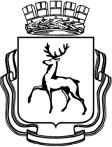 АДМИНИСТРАЦИЯ ГОРОДА НИЖНЕГО НОВГОРОДАДепартамент образованияМуниципальное бюджетное общеобразовательное учреждение“Школа № 129”Ул. Лескова д. 66 а, г. Нижний Новгород, 603142. Тел. 255-00-56, 256-01-11 Е-mail: schooln129@inbox.ru19.01.2018  __/ 19- ис        План мероприятий с семьями обучающихся МБОУ «Школа №129» по реализации областного проекта «Всей  семьей в будущее»Директор																Воронина И.А.Мудров И.В.255-45-01Район№ блока областного проектаСроки реализации мероприятий/дата, школа, мероприятиеСроки реализации мероприятий/дата, школа, мероприятиеСроки реализации мероприятий/дата, школа, мероприятиеСроки реализации мероприятий/дата, школа, мероприятиеСроки реализации мероприятий/дата, школа, мероприятиеСроки реализации мероприятий/дата, школа, мероприятиеСроки реализации мероприятий/дата, школа, мероприятиеСроки реализации мероприятий/дата, школа, мероприятиеСроки реализации мероприятий/дата, школа, мероприятиеСроки реализации мероприятий/дата, школа, мероприятиеСроки реализации мероприятий/дата, школа, мероприятиеСроки реализации мероприятий/дата, школа, мероприятиеСроки реализации мероприятий/дата, школа, мероприятиеСроки реализации мероприятий/дата, школа, мероприятиеСроки реализации мероприятий/дата, школа, мероприятиеВСЕГО Мероприятийпо каждому блокуРайон№ блока областного проекта01-11.02.201801-11.02.201801-11.02.201812-18.02.201812-18.02.201812-18.02.201819-25.02.201819-25.02.201819-25.02.201826.02 – 04.03.201826.02 – 04.03.201826.02 – 04.03.201805-10.03.201805-10.03.201805-10.03.2018ВСЕГО Мероприятийпо каждому блокуРайон№ блока областного проектадаташколамероприятиедаташколамероприятиедаташколамероприятиедаташколамероприятиедаташколамероприятиеВСЕГО Мероприятийпо каждому блокуАВТОЗАВОДСКИЙ1. Единое движение региона – в едином движении  страны28.02129Интеллектуальная игра «Битва умов»1АВТОЗАВОДСКИЙ2. Семейный калейдоскоп07.03.129Театральная постановка «Любовь. Молодость. Весна»1АВТОЗАВОДСКИЙ3. Территория детского творчества01.0202.02.129Семейные экскурсии и голосование на школьную выставку»Творчество юных – любимому городу»Отчётный концерт коллектива «Сияние»2АВТОЗАВОДСКИЙ4. Туризм и краеведение17.02.129Народные гуляния «Масленица»1АВТОЗАВОДСКИЙ5. Мы за здоровый образ жизни22.02129Весёлые старты «Папа, мама, я – спортивная семья»1АВТОЗАВОДСКИЙ6. Гражданское патриотическое воспитания21.02129Митинг в память о Дмитрии ЛунёвеШкольная выставка «С чего начинается Родина?», в рамках реализации городского интерактивного конкурса2ИТОГО мероприятий в неделю222111333111111ВСЕГО МЕРОПРИЯТИЙ по проекту888888888888888*